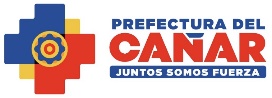 FORMULARIO DE POSTULACIÓNCARGO: LAVADOR - ENGRASADORDATOS PERSONALESAPELLIDOS Y NOMBRES: CÉDULA DE CIUDADANÍA: CIUDAD:					PROVINCIA: DIRECCIÓN: TELÉFONO FIJO: 				CELULAR:  CORREO ELECTRÓNICO: IMPORTANTE: El presente formulario, deberá ser llenado en computadora y ser entregado con una copia en la Dirección de Talento Humano del Gobierno Autónomo Descentralizado de la Provincia del Cañar, adjuntando su Hoja de Vida y su documentación comprobatoria de la misma.DECLARO QUE, todos los datos que incluyo en este resumen son verdaderos y correctos, especialmente lo consignado en el correo electrónico, para lo cual la Dirección de Talento Humano del Gobierno Autónomo Descentralizado de la Provincia del Cañar, enviará toda información referente al concurso de méritos y oposición al cual postulo, por lo que asumo cualquier responsabilidad de haber consignado datos erróneos.ESTE ESPACIO DEBERÁ SER LLENADO POR LA DIRECCIÓN DE TALENTO HUMANO.El día de hoy_____de junio del 2022, recibo la hoja de vida del Señor/a antes mencionado, la misma que cuenta con____fojas.______________________	        			      _________________________   	      Firma quien Entrega			                        	    Firma quien Recibe